ACİL DURUMLARDA BAŞVURU FORMU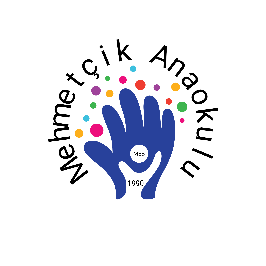 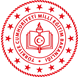 Velinin Adı-Soyadı:İmzası:ÇOCUĞUNTC Kimlik No:Adı Soyadı:  ÇOCUĞUN ANNESİ  ÇOCUĞUN ANNESİAdı Soyadı:Cep Telefonu:Ev Adresi:Ev Telefonu:İş Adresi:İş Telefonu: ÇOCUĞUN BABASI ÇOCUĞUN BABASIAdı Soyadı:Cep Telefonu:Ev Adresi:Ev Telefonu:İş Adresi:İş Telefonu:ANNE BABA DIŞINDA ARANILACAK 3.ŞAHISANNE BABA DIŞINDA ARANILACAK 3.ŞAHISAdı Soyadı:Cep Telefonu:Ev Adresi:Ev Telefonu:İş Adresi:İş Telefonu:ÇOCUĞUN OKULA GELİŞ GİDİŞ DURUMUAile        (   )                Servis     (   )                 Diğer      (   )